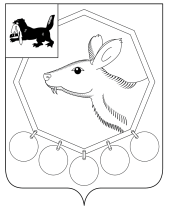 ДУМАмуниципального образования «Баяндаевский район»РЕШЕНИЕот 16 мая 2013 годаО внесении изменений в бюджет муниципального образования «Баяндаевский район» на 2013 год и плановый период 2014 и 2015 годов, утвержденный решением Думы МО «Баяндаевский район» 25 декабря 2012 года № 33/2            Руководствуясь статьей 9 решения Думы МО «Баяндаевский район» «О бюджете муниципального образования «Баяндаевский район» на 2013 год и плановый период 2014 и 2015 годов» от 25 декабря 2012 года № 33/2, ст.ст. 27, 47, Устава МО «Баяндаевский район» Дума решила:             1. Внести следующие изменения и дополнения (приложения 2,5,7,9,15,17) в бюджет муниципального образования «Баяндаевский район» на 2013 год по расходам в сумме 390466,7 тыс.рублей и по доходам  389333,3 тыс.рублей, с превышением расходов над доходами 5% или в сумме 1133,4 тыс.рублей от объема собственных доходов бюджета муниципального образования «Баяндаевский район»  без учета финансовой помощи из бюджета Иркутской области и поступлений налоговых доходов по дополнительным нормативам отчислений.                     2.  В ст. 17 изложить в следующей редакции: Установить предельный объем расходов на обслуживание муниципального    внутреннего  долга Баяндаевского района:         в 2013 году в размере 4374,8 тыс.рублей;                     3. Принять приложения 2,5,7,9,15,17 решения Думы «О бюджете  муниципального образования «Баяндаевский район» на 2013 год и плановый период 2014 и  2015 годов» в новой редакции (приложения к настоящему решению).         4. Настоящее решение подлежит опубликованию в районной газете «Заря».                                                                                                        Председатель Думы                                                                                                                                          МО«Баяндаевский район»                                                                                                                        В.И.Здышов                    Мэр района                            А.П.Табинаевс. Баяндай17 мая 2013 года   № 38/2